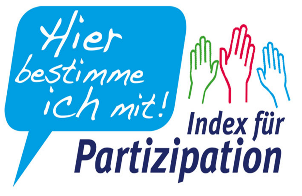 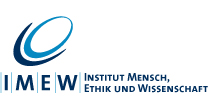 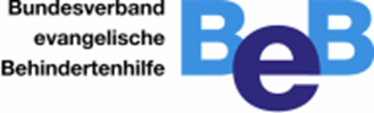 Arbeits-Blatt: Wir machen unseren Plan für Mit-Bestimmung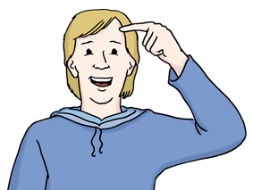 Das ist unser Ziel Schreiben Sie Ihr Ziel auf. 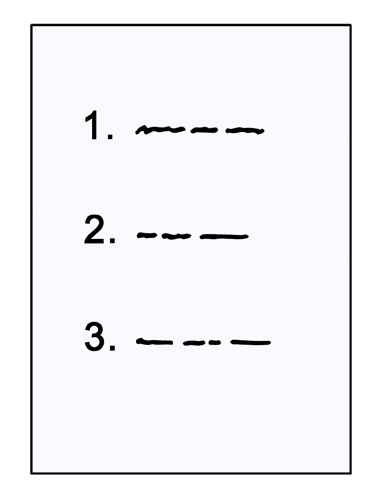 Das machen wir für unsere ZieleSchreiben Sie die Aufgaben für jedes Ziel auf.(Jede Aufgabe hat eine neue Nummer.)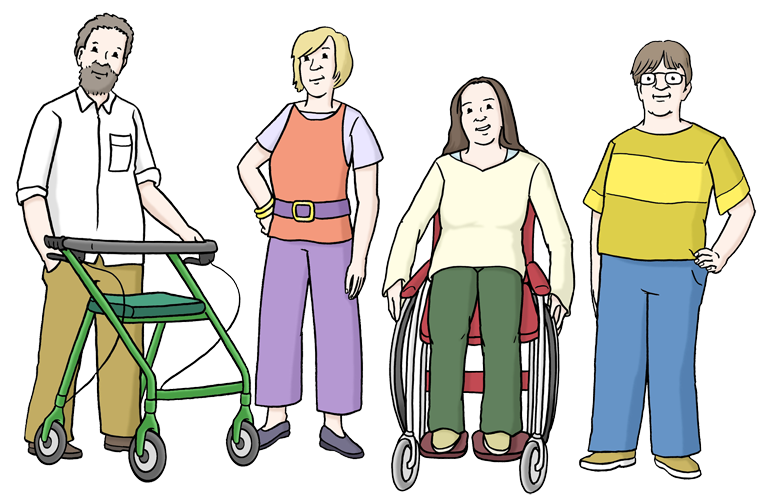 Diese Personen arbeiten an den AufgabenSchreiben Sie für jede Aufgabe auf: Diese Personen arbeiten an den Aufgaben.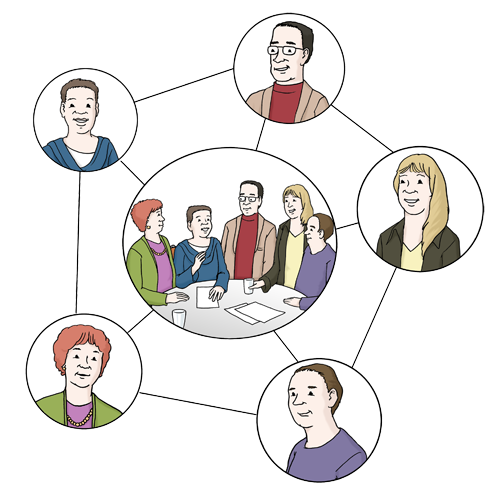 Mit diesen Personen arbeiten wir zusammenSchreiben Sie für jede Aufgabe auf: Mit diesen Personen müssen wir sprechen.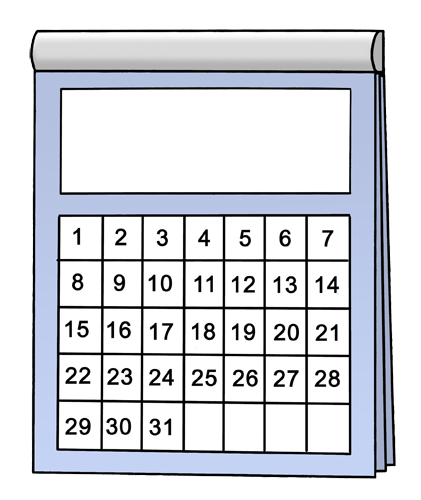 Bis zu diesem Datum schaffen wir die AufgabenSchreiben Sie für jede Aufgabe den Termin auf.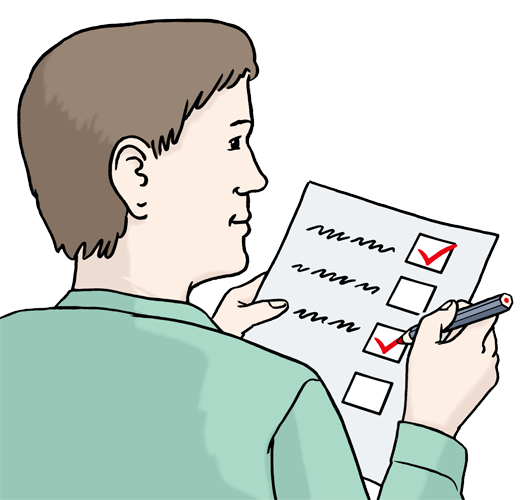 So merken wir: 
Wir haben das Ziel erreicht!Schreiben Sie die Antwort auf